Sequências didáticas – 1º bimestre S13Livro do estudante Unidade 2 – Adição e subtraçãoUnidades temáticasNúmerosÁlgebraGrandezas e MedidasObjetivosResponder a perguntas que levem o professor a levantar os conhecimentos anteriores dos alunos sobre subtração. Interpretar as diferentes ideias associadas à subtração.Aprofundar o uso do algoritmo da subtração.Relacionar as operações adição e subtração como inversas.Calcular o valor de expressões numéricas e associá-las a uma situação.Interpretar as diferentes ideias associadas à adição e à subtração. Aprofundar o uso dos algoritmos da adição e da subtração. Observação: Estes objetivos favorecem o desenvolvimento das seguintes habilidades apresentadas na BNCC (3a versão): (EF04MA03) Resolver e elaborar problemas com números naturais envolvendo adição e subtração, utilizando estratégias diversas, como cálculo por estimativa, cálculo mental e algoritmos.(EF04MA04) Utilizar as relações entre adição e subtração, bem como entre multiplicação e divisão, para ampliar as estratégias de cálculo.(EF04MA05) Utilizar as propriedades das operações para desenvolver estratégias de cálculo.(EF04MA13) Reconhecer, por meio de investigações, utilizando a calculadora quando necessário, as relações inversas entre as operações de adição e de subtração e de multiplicação e de divisão, para aplicá-las na resolução de problemas.(EF04MA25) Resolver e elaborar problemas que envolvam situações de compra e venda e formas de pagamento, utilizando termos como troco e desconto, enfatizando o consumo ético, consciente e responsável.Número de aulas estimado5 aulas (de 40 a 50 minutos cada uma)Aula 1Conteúdo Troca de ideias sobre conceitos que envolvem a subtraçãoRecursos didáticosCalculadora.Cédulas e moedas reproduzidas em papel sulfite.EncaminhamentoInicie a aula questionando a turma: “Quem gosta de desafios?”; “O que precisamos saber para solucioná-los?”. Proponha a seguinte situação: Viviane tinha 35 reais para gastar na Festa do Sorvete da sua escola. Observe o quadro com os preços da festa:Seu pai pediu a ela que levasse para casa 2 pastéis e 2 sucos. O resto do dinheiro ela poderia gastar com o que quisesse. Se ela comprar os produtos que seu pai pediu, com quanto ficará? Como ela poderá gastar o restante do dinheiro?Distribua as cédulas e as moedas reproduzidas em papel sulfite e diga aos alunos que as utilizem para resolver o desafio. Deixe que realizem a proposta sem intervenção, visto que esta atividade tem o objetivo de verificar o que já sabem sobre subtração. Oriente-os a fazer seus registros no caderno. Quando terminarem, socialize as respostas. Aproveite a situação de compra e proponha alguns questionamentos sobre consumo consciente: “O que vocês fariam se ganhassem uma quantia muito grande de dinheiro?”; “Iriam comprar tudo o que quisessem?”; “Pensariam antes de comprar? Por quê?”. Como os apelos ao consumo são fortes e frequentes e exercem uma atração muito grande sobre as crianças, incentive todos a opinar e direcione a conversa para que pensem nos recursos naturais que são explorados, nas matérias-primas utilizadas na produção, na poluição gerada pelos resíduos industriais, entre outras consequências da produção. Destaque que, ao comprar, é preciso pensar como aquele produto foi produzido e se realmente estamos precisando dele. Explique que os atos de consumo têm impacto na sociedade e no meio ambiente, por isso, devemos ser consumidores conscientes. Retome esse assunto sempre que houver contexto na sala de aula. Em seguida, proponha outro desafio: “Descubra o código escondido”. Nesse desafio, os alunos vão decifrar uma mensagem, na qual estão faltando algumas palavras. Para completá-la, eles terão que resolver as subtrações. Durante a atividade, verifique se conseguem utilizar a calculadora, caso seja necessário, retome o nome dos símbolos e mostre outros exemplos de subtração.578 = ato197 = cidadania646 = consciência130 = comSolicite aos alunos que, em duplas, criem outro código, para desafiar outra dupla. Troque os desafios entre as duplas e peça que os resolvam. Essa atividade, além de trabalhar o conteúdo de subtração, incentiva a troca de conhecimentos.Como forma de avaliação, observe como participam da aula e verifique o que já compreendem sobre a subtração. Verifique as atividades.Aula 2Conteúdo específicoIdeias da subtraçãoRecursos didáticosPáginas 42 e 43 do Livro do estudante.Material dourado.Ábaco.EncaminhamentoInforme aos alunos que nesta aula vão retomar as ideias da subtração, já conhecidas por eles dos anos anteriores: tirar, completar e comparar. Os alunos costumam apresentar um pouco mais de dificuldade com essas ideias, por isso é necessário o uso de um vocabulário claro, para mostrar a eles como cada uma é aplicada. Para começar, proponha algumas situações com as ideias de tirar, completar e comparar. Por exemplo: “João foi a uma loja para comprar um micro-ondas, que custava 300 reais. Ele levou a quantia de 400 reais. Quanto sobrou após a compra?”. Deixe que resolvam a situação e socialize as respostas no quadro de giz, explorando a ideia de que se deve tirar uma parte da quantia que João tinha. Proponha outras situações: “João quer comprar uma televisão e guardou o valor de 655 reais, mas a televisão custa 899 reais. Quanto falta para ele conseguir comprá-la?”. Espera-
-se que digam que ainda faltam 244 reais. Na ideia de comparar, temos dois todos que devem ser colocados em correspondência um a um, como: “João viu uma televisão em outra loja. Essa TV custava 999 reais. Se João comprar a televisão nessa loja, quanto ele vai gastar a mais?”. Pode ocorrer também situações que envolvam a comparação de uma parte com o todo, por exemplo: “João gastou na loja 350 reais. Com esse valor, ele comprou uma batedeira, que custou 250 reais, e um liquidificador. Quanto ele pagou pelo liquidificador?”. Espera-se que percebam que pagou 100 reais. Proponha as atividades das páginas 42 e 43 (leia mais informações nas páginas 42 e 43 do Manual do professor impresso). Se julgar oportuno, trabalhe com duplas produtivas agrupando os alunos de modo que, na dupla, haja troca de experiências para que a aprendizagem aconteça. Além disso, o trabalho em cooperação reforça os laços afetivos e de solidariedade entre eles. Circule pela sala enquanto os alunos resolvem as atividades, oriente-os a utilizar o ábaco ou o material dourado e interfira quando necessário. Faça a correção coletiva.Caso não tenha acesso à Coleção, proponha aos alunos outras situações, com base nas sugeridas no segundo item desta aula. Oriente-os a resolvê-las utilizando o ábaco ou o material dourado. Durante as atividades observe como encontram as soluções. Caso seja necessário, faça intervenções.Como forma de avaliação, observe a participação, o envolvimento dos alunos e como registram suas resoluções.Aula 3Conteúdo específicoSubtraçãoRecursos didáticosPáginas 44 a 48 do Livro do estudante.Material dourado.Ábaco.Cédulas e moedas reproduzidas em papel sulfite.EncaminhamentoInicie a aula comunicando aos alunos que vão relembrar o algoritmo da subtração. Divida-os em duplas produtivas e proponha a seguinte situação: “João comprou um relógio no valor de 
91 reais. Para pagá-lo entregou ao caixa o valor de 95 reais. Quanto ele recebeu de troco?”. Deixe que resolvam a situação, mas solicite que utilizem o algoritmo usual. Circule pela sala e observe se algum aluno apresenta dúvidas, caso seja necessário, realize intervenções e disponibilize o material dourado e/ou ábaco. Quando terminarem, socialize as respostas no quadro de giz e proponha as atividades da página 44 (leia mais informações na página 44 do Manual do professor impresso). Caso não tenha acesso à Coleção, aproveite o momento para uma breve retomada dos valores posicionais dos algarismos e o algoritmo usual. Destaque os números que estão na ordem da unidade e os números que estão na ordem da dezena (5 unidades menos uma unidade é igual a 4 unidades; 9 dezenas menos 9 dezenas é igual a zero dezenas, assim, João recebeu 4 reais de troco). Proponha outras situações, como: “João comprou um celular por 745 reais e Pedro comprou um celular por 532 reais. Calcule quanto João gastou a mais que Pedro”.Em seguida, proponha aos alunos outra situação em que tenham que fazer trocas, por exemplo: “Você tem seis notas de 10 reais e três moedas de 1 real e gastou 47 reais. Com quantos reais você ficou?”. Monte o algoritmo, identificando a ordem das unidades e das dezenas, e explique como fazer as trocas no quadro de giz. Essa situação também poderá ser resolvida utilizando as cédulas e moedas reproduzidas em papel sulfite e o quadro de ordens, pois, com o dinheiro, eles poderão visualizar a troca da nota de 10 reais pelas moedas de 1 real. Aproveite o algoritmo e explique que, em uma subtração, o número do qual se retira uma quantidade é chamado de minuendo. A quantidade diminuída é chamada de subtraendo, e o resultado da subtração chama-
-se resto ou diferença.Proponha as atividades das páginas 45 a 48 (leia mais informações nas páginas 45 a 48 do Manual do professor impresso). Circule pela sala enquanto os alunos resolvem as atividades, oriente-os a utilizar o ábaco ou o material dourado e interfira quando necessário. Faça a correção coletiva.Caso não tenha acesso à Coleção, proponha mais situações que envolvam troca até unidade e dezena de milhar: “Quero comprar uma televisão que custa 1 435 reais, mas só tenho 849 reais. Quanto terei que economizar para poder comprá-la?”; “Em um dia, uma loja vendeu 25 768 reais entre celulares e computadores. O valor das vendas dos computadores foi 15 971 reais. Quanto a loja arrecadou com as vendas dos celulares?”. Deixe que realizem as situações sem intervenções, para que possam socializá-las e, junto com a turma, analisarem suas resoluções, mesmo que estejam equivocadas, pois, por meio dos erros, eles também avançam em seus processos de aprendizagem. Faça a análise da situação-problema destacando o que cada valor representa, qual pergunta deve ser respondida e se colocam a resposta completa, assim você poderá identificar se realmente compreenderam o contexto da situação-problema. Caminhe pela sala realizando intervenções e, caso necessário, retome as ideias da subtração.Como forma de avaliação, observe a participação, o envolvimento dos alunos e como registram suas respostas.Aula 4Conteúdo específicoConferindo adições e subtraçõesRecursos didáticosPáginas 52 e 53 do Livro do estudante.Cartolina.Régua.Tesoura com pontas arredondadas.Calculadora – uma para cada três alunos.Um dado com os símbolos da adição e da subtração em vez dos números – um para cada três alunos.Cartas de papel-cartão ou de cartolina de 5 cm × 10 cm, numeradas de 20 a 40 – um jogo de fichas para cada três alunos.EncaminhamentoInicie a aula, propondo aos alunos o jogo “descubra o número”. Combine que, para jogar, cada trio receberá uma calculadora que poderá ser utilizada para encontrar as soluções das jogadas.Divida-os em trios, entregue os materiais e explique as regras do jogo. Regras1. Os trios devem ser formados por dois jogadores e um juiz.2. O juiz embaralha as cartas e as distribui entre os jogadores, formando uma pilha para cada um.3. O juiz lança o dado para definir qual será a operação que os jogadores irão fazer. Esse procedimento deve se repetir a cada nova jogada.4. Os jogadores retiram uma carta de sua pilha, ao mesmo tempo e sem olhar, e a seguram na altura do nariz, de maneira que somente o adversário possa vê-la.5. O juiz, que pode ver as duas cartas, faz o cálculo indicado pelo sinal que saiu no dado e fala o resultado. Com base nisso, cada jogador deve descobrir o valor da própria carta.6. O primeiro que conseguir acertar fica com as duas cartas.7. As jogadas se repetem até que terminem todas as cartas.8. Ganha aquele que terminar com o maior número de cartas.Durante o jogo, circule pelos trios observando quais estratégias estão utilizando para descobrir o valor das cartas e se fazem uso da calculadora. Nesse momento, faça intervenções somente quanto às regras.Quando o jogo terminar, socialize as estratégias dos ganhadores deixando que falem como pensaram. Peça que joguem novamente e verifique se depois da socialização eles conseguem jogar com mais facilidade.Proponha as atividades das páginas 52 e 53 (leia mais informações nas páginas 52 e 53 do Manual do professor impresso). Caso não tenha acesso à Coleção, proponha a seguinte situação-problema: “O juiz falou o resultado 18 e a carta do seu adversário tem o número 21. Qual será a sua carta, se no dado saiu o símbolo de subtração?”. Espera-se que digam que será 39. Incentive os alunos a pensar no algoritmo que podem utilizar para resolver a situação, monte-o no quadro giz e diga que a adição é a operação inversa da subtração e que a utilizamos para conferir se o resultado está correto. Proponha novos exemplos, para que resolvam no caderno: “Resolva as operações e confira os resultados: 546 + 321; 896 – 737”; entre outros.Como forma de avaliação, observe a participação, o envolvimento dos alunos durante o jogo e verifique as atividades. Aula 5Conteúdo específicoExpressões numéricasRecursos didáticosPáginas 54 e 55 do Livro do estudante.EncaminhamentoInicie a aula resolvendo com os alunos, no quadro de giz, a seguinte situação-problema: “Ana economizou a quantia de 1 271 reais e resolveu comprar um celular, que custou 599 reais e um tablet, de 350 reais, o restante ela deu de presente para sua mãe. Quanto ela deu para a mãe?”. Discuta com os alunos como fariam para resolver essa situação, deixe que falem livremente e incentive os mais quietos a participar da aula. Após as discussões, questione: “Como vocês fariam o registro dessa situação utilizando os símbolos matemáticos?”. Explique que, da quantia total de Ana, devemos tirar quanto ela gastou com o celular e com o tablet, para encontrar quanto ela deu para a mãe: 1 271 – 599 – 350 ou 1 271 – 599 + 350Escreva as expressões no quadro de giz e resolva primeiro a que apresenta as duas subtrações na ordem. A seguir, diga-lhes que o problema também pode ser resolvido com a segunda expressão. Nesse caso, pergunte qual operação devemos fazer primeiro para encontrar a resposta. Explique que, para resolver uma expressão com subtração e adição devemos seguir a ordem da esquerda para a direita, independentemente do sinal que aparecer; mas, para resolver a adição antes da subtração, acrescentamos os parênteses: 1 271 – (599 + 350)1 271 – 949322Informe aos alunos que, em uma expressão numérica, os parênteses indicam o que devemos resolver primeiro.Proponha as atividades das páginas 54 e 55 (leia mais informações nas páginas 54 e 55 do Manual do professor impresso). Circule pela sala enquanto os alunos resolvem as atividades e interfira quando necessário. Faça a correção coletiva.Caso não tenha acesso à Coleção, entregue uma folha pautada e escreva no quadro de giz outros exemplos de expressões para que os alunos resolvam no caderno, por exemplo: 
85 – 21 + 14 – 18. Como forma de avaliação, observe a participação e o envolvimento dos alunos durante a resolução das atividades.Mais sugestões para acompanhar o desenvolvimento dos alunos Proponha as atividades a seguir e a ficha de autoavaliação para que os alunos preencham. Atividades1. Entregue uma folha com pauta para cada aluno e solicite que criem uma situação-problema de subtração com a ideia de comparação e a resolvam.2. Entregue uma folha com pauta para cada aluno e solicite que resolvam a seguinte situação-
-problema: “Gislaine foi a uma loja de brinquedos com 475 reais para comprar um presente para sua filha. Ela gostou de uma bicicleta que custava 359 reais. Se ela comprar a bicicleta, quanto lhe sobrará?”.Comentário: Observe os registros dos alunos para avaliar se seguiram as propostas corretamente. Caso algum aluno não tenha entendido alguma proposta, faça intervenção individual.Fichas para autoavaliaçãoFesta do Sorvete – PreçosFesta do Sorvete – PreçosSorvete de casquinha4 reaisPicolé2 reaisSanduíche de pernil4 reaisPastel de queijo3 reaisSalada de frutas2 reaisSuco natural3 reaisBoca do palhaço2 reaisJogo da argola2 reaisConsumir160 – 30769 – 123éum590 – 12de647 – 450.Marque X na carinha que retrata melhor o que você sente ao responder cada questão. 
Sim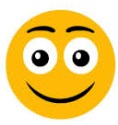 
Mais ou menos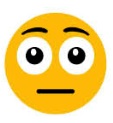 
Não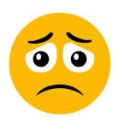 1. Sei dizer quais são as ideias da subtração?2. Sei fazer trocas entre as ordens para resolver uma subtração?3. Sei criar uma situação-problema envolvendo adição ou subtração? 4. Sei conferir o resultado de uma adição?5. Sei conferir o resultado de uma subtração?6. Sei resolver expressões numéricas?Marque X na carinha que retrata melhor o que você sente ao responder cada questão. 
Sim
Mais ou menos
Não1. Sei dizer quais são as ideias da subtração?2. Sei fazer trocas entre as ordens para resolver uma subtração?3. Sei criar uma situação-problema envolvendo adição ou subtração? 4. Sei conferir o resultado de uma adição?5. Sei conferir o resultado de uma subtração?6. Sei resolver expressões numéricas?